“西安智库”（西安市社会科学院官方微信公众号）二维码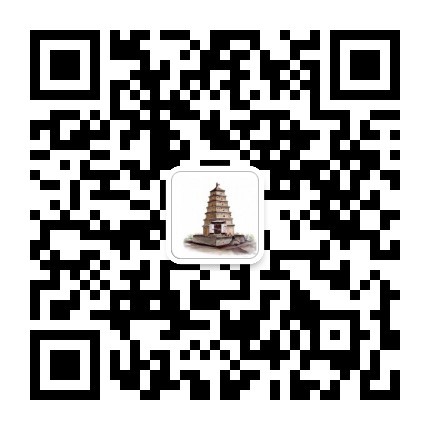 